Příloha č. 3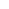 KUPNÍ SMLOUVA Č. …………………..Název: …………………………………..
Sídlo: …………………………………..
Tel./Fax: …………………………………..
E-mail: …………………………………..
IČ: …………………………………..
DIČ: …………………………………..
Bankovní spojení: …………………………………..
Osoba oprávněná zastupovat společnost: …………………………………..
Tel.: …………………………………..
Ve vztahu k předmětu plnění je/není plátce DPH
 jako prodávající na straně jednéNázev: Miroslav Houdek
Sídlo: Dobříkov 74. 566 01 Vysoké Mýto
Tel. +420 604 684 367E-mail: houdek.mir@tiscali.czIČO:                   47499451
DIČ:                   CZ7101153708 jako kupující na straně druhé1. Předmět1.1. Předmětem plnění je dodávka stroje včetně montáže a dopravy (dále jen „zboží“).
Prodávající se zavazuje (v souladu s § 2079 občanského zákoníku) kupujícímu dodat
 následující zboží:1ks krmný vůz (uveďte obchodní název a uveďte typ stroje)
- podrobná technická specifikace zboží je uvedena v příloze, která je nedílnou součástí této smlouvy.1.2. K dodávanému předmětu plnění budou doloženy doklady o požadovaných vlastnostechvýrobků, splnění příslušných technických (myšleno ČSN) relevantních norem,  shodě výrobku a návod k obsluze s katalogem náhradních dílů v českém jazyce. Součástí předmětu plnění je také zaškolení obsluhy.2. Povinnosti prodávajícího2.1.Prodávající je povinen kupujícímu dodat zboží, předat mu doklady (technické osvědčení,návod naobsluhu, ES prohlášení o shodě), které se ke zboží vztahují a umožnitkupujícímu nabýt vlastnická práva ke zboží v souladu s touto smlouvou a s výše uvedenýmzákonem.3. Povinnosti kupujícího3.1. Kupující je povinen zaplatit za zboží kupní cenu a převzít dodané zboží v souladu sesmlouvou.3.2. Kupující se zavazuje umožnit přístup určeným pracovníkům prodávajícího do prostor svéhoobjektu za účelem splnění této smlouvy a provedení kompletace zboží.3.3. Nebezpečí za škody na zboží přechází na kupujícího v době, kdy převezme zboží odprodávajícího.4. Doba plnění a místo předání4.1.Prodávající je povinen dodat kupujícímu zboží ve specifikaci uvedené bodě 1 této smlouvy v termínu:  nejpozději do 90 dnů od písemné výzvy kupujícího. Nedodá-liprodávající předmět smlouvy v tomto termínu, může kupující v souladu s § 2001občanského zákoníku od smlouvy odstoupit a smlouva tímto odstoupením zaniká.4.2. Místem předání zboží bude sídlo kupujícího na adrese: Dobříkov 74. 566 01 Vysoké Mýto 4.3. Prodávající zabezpečí kompletaci dodaného zboží a zaškolení obsluhy.5. Kupní cena5.1. Kupní cena za předmět plnění je sjednaná, jako cena maximální, s možností změny pouzeu případů stanovených v této smlouvě a jsou v ní zahrnuty veškeré dodávky a s tímsouvisející výkony ve smyslu této smlouvy.1 ks – krmný vůz; Cena bez DPH: ................................ Kč  DPH 21%:…………………………………….. KčCena celkem s DPH činí :……………… Kč .5.2. Obě smluvní strany se dohodly, že sjednaná kupní cena může být změněna zanásledující podmínk: při změně právních předpisů určujících sazby DPH.Všechny tytozměny budousepsány prodávajícím a po projednání a odsouhlasení kupní ceny kupujícímbude uzavřen „Dodatek ke kupní smlouvě“.6. Financování a platební podmínky6.1.Kupující neposkytuje prodávajícímu zálohu.6.2. Prodávající si do stanovené kupní ceny zahrnul veškeré náklady vyplývající z ustanovení
 této kupní smlouvy.6.3. Platba kupní ceny bude provedena bankovním převodem na účet prodávajícího na základěvystaveného daňového dokladu se splatností 15 dnů od doručení daňového dokladu.6.4. Daňový doklad může prodávající vystavit na základě předávacího protokolu k dodávcepotvrzeného kupujícím.6.5. Všechny fakturované dodávky (zboží) budou v účetních/daňových dokladech členěnyzpůsobem, který umožní jejich zařazení do jednotlivých položek výdajů dle dohody oposkytnutí dotace uzavřené k spolufinancování díla mezi Státním zemědělskýmintervenčním fondem a kupujícím.7. Záruka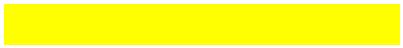 7.1. Záruční doba činí ……… (nejméně však 12) měsíců ode dne uvedení zboží do provozu.Záruční list je nedílnou součástí dokladů vztahujících se ke zboží, upřesňuje podmínkyzáruky. Záruka se nevztahuje na mechanické poškození stroje a na opotřebitelné díly.8. Sankce8.1. V případě pozdní úhrady kupní ceny za dodané zboží je prodávající oprávněn požadovatsmluvní pokutu ve výši 0,05% z částky uvedené ve vystaveném daňovém dokladu zakaždý den prodlení.8.2. V případě pozdního dodání zboží je kupující oprávněn požadovat smluvní pokutu ve výši0,05% z ceny dodávky bez DPH za každý den prodlení.9. Závěrečná ustanovení9.1. Kupní smlouva je platná ode dne podpisu obou stran.9.2. Ostatní vztahy touto smlouvou neupravované se řídí občanským zákoníkem a předpisy s ní             souvisejícími, případně dodatky k této smlouvě.9.4. Ke smlouvě je možné vyhotovit dodatky pouze v písemné podobě 9.5.Tato smlouva se vyhotovuje ve 3 stejnopisech, z nichž každý má platnost originálu.  Nabývá účinnosti dnem podpisu obou smluvních stran. 2 vyhotovení smlouvy obdržíkupující a 1 vyhotovení smlouvy obdrží prodávající.………………………………………………… ………………………………………………..Prodávající KupujícíPřílohy: příloha č. 1 – technická specifikace stroje (viz. příloha z nabídky účastníka)